2010-2011 Annual ReportCoastal Community Action, Inc.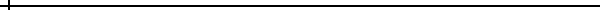 Head Start/Early Head StartHelping People, Changing Lives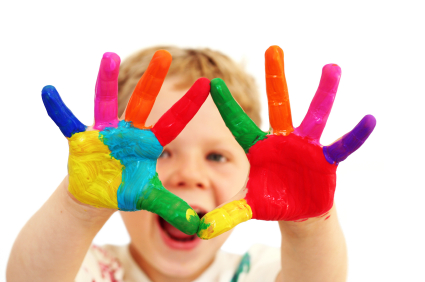 COMMUNITY ACTION PROMISECommunity Action changes people’s lives, embodies the spirit of hope, improves communities, and makes America a better place to live. We care about the entire community, and we are dedicated to helping people help themselves and each other.Table of ContentsIntroduction to Head Start and Early Head Start . . . . . . . . . . . . . . . . . . . . . . 3Early Childhood Services Enrollment Statistics . . . . . . . . . . . . . . . . . . . . . . . . 5Eligibility Requirements . . . . . . . . . . . . . . . . . . . . . . . . . . . . . . . . . . . . . . . . . . . . .6Parental Involvement . . . . . . . . . . . . . . . . . . . . . . . . . . . . . . . . . . . . . . . . . . . . . .  7Family Services Provided . . . . . . . . . . . . . . . . . . . . . . . . . . . . . . . . . . . . . . . . . . . .7Child Health Outcomes . . . . . . . . . . . . . . . . . . . . . . . . . . . . . . . . . . . . . . . . . . . .  8Classroom Staff Qualifications . . . . . . . . . . . . . . . . . . . . . . . . . . . . . . . . . . . .  . 10School Readiness Learning Goals . . . . . . . . . . . . . . . . . . . . . . . . . . . . . . . . . . . 12Child Development Outcomes  . . . . . . . . . . . . . . . . . . . . . . . . . . . . . . . . . . . . .142010-2011 Budget . . . . . . . . . . . . . . . . . . . . . . . . . . . . . . . . . . . . . . . . . . . . . . . . 162011-2012 Budget . . . . . . . . . . . . . . . . . . . . . . . . . . . . . . . . . . . . . . . . . . . . . . . . 162010-2011 Audit . . . . . . . . . . . . . . . . . . . . . . . . . . . . . . . . . . . . . . . . . . . . . . . .  . 17Last Triennial Review . . . . . . . . . . . . . . . . . . . . . . . . . . . . . . . . . . . . . . . . . . . . . . 17Introduction to Head Start/Early Head StartIn the United States, one in five children under the age of six is born into poverty. These children are more likely to start their education at a developmental level behind their peers and this gap tends to grow throughout our children’s education. In 1964, Coastal Community Action, Inc. (CCA) opened its first Head Start classroom to give children in poverty an opportunity to learn, grow, and develop in a way that prepares them for entry into kindergarten. Head Start (HS), for children ages 3-5, and Early Head Start (EHS), for pregnant women and children ages 0-3, combine age appropriate learning, social interaction, health screenings, nutritional services and education, strong parental involvement, and family development services to provide children with a rich learning environment.CCA staff strongly believes in utilizing age-appropriate learning techniques and supporting the individuality of each child. Based on parent input, teacher observations, and child assessment results, activities are tailored, the curriculum adapted, and the physical environment modified to support each child’s individual learning style and growth. To build children’s social skills, CCA staff engages children in socialization activities. Good social skills are key to a child’s successful interaction with their peers, which in turn helps build self-esteem. Research shows that children with strong self-esteem are more likely to be successful later in life than children with low self-esteem.Good health also plays a vital role in a child’s development. CCA staff ensures that health screenings are conducted on every child. Children are screened to ensure optimal physical and dental health, nutrition, sensory and developmental needs are identified.All meals and snacks served in CCA’s classrooms are planned with the input and approval of a registered dietician and meets nutrition standards established by the Child and Adult Care Food Program (CACFP). Regular nutrition activities take place within the learning environment, introducing children to new foods while educating them on the importance of a healthy diet. Fresh fruits and vegetables are provided often in order to expose children to healthy, local produce. Menus are planned to incorporate the cultures of families served by CCA, adding familiarity and variety to the healthy foods served.Finally, teachers emphasize the importance of being physically fit, and provided State mandated periods of active play each day. Playgrounds provide children with adequate space, equipment and materials to support physical fitness and education. Physical activities include developmentally appropriate climbing equipment, activities that require running and jumping, while incorporating learning experiences that promote kindergarten readiness, cooperation, and peer interactions.EARLY CHILDHOOD SERVICES ENROLLMENT STATISTICSEligibility Type by ProgramProgram Comparison of Eligibility TypeEligibility RequirementsCCA maintains compliance with Head Start Performance Standards by ensuring that no more than 10% of enrollment exceeds income eligibility guidelines. As reflected in the charts above, no less than 92% of HS and EHS children meet income eligibility in 2010-2011. Children transitioning from EHS into HS are required to participate in income verification procedures. Selection Criteria procedures supports the transition of EHS children into HS, regardless of the outcome of income, as CCA realizes the impact of continuous participation on kindergarten readiness.PARENT INVOLVEMENTParents play a vital role in their children’s education and development from birth, a role CCA Head Start/Early Head Start builds upon by fostering parental involvement at every step. The program features, among other things, education for parents, parent-teacher conferences and family events. As a proud supporter of parent involvement activities, CCA realized volunteer participation from 742 parents/guardians in 2010-2011.Family Service Data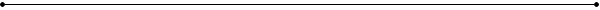 ‘The Picture of Health’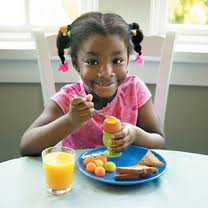 Head Start’s commitment to wellness embraces a comprehensive vision of health for children, families, and staff. The objective of Child Health and Development Services is to ensure collaboration among families, staff, and health professionals. When child health and developmental concerns are identified children and families are linked to an ongoing source of continuous, accessiblecare (Medical Home) to meet their basic health needs. The focus of Head Start health services is prevention and early intervention. Strong partnerships are the key to the success of this approach.
Child Health OutcomesMedical Services StatisticsChronic Health Conditions IdentifiedHealth IndicatorsClassroom Staff QualificationsCCA understands the relationship between teacher education and child outcomes. Research indicates that qualified teaching staff holds knowledge and experience necessary to provide high quality experiences that promote child learning. As such, Head Start Performance Standards requirements and CCA hiring practices ensure that the most qualified individuals are recruited to work with enrolled children. The data presented below reflects the educational level of classroom staff.School Readiness Learning GoalsSOCIAL & EMOTIONAL-Children will engage in healthy relationships and interactions with adults and peersNC Early Learning Standards/Foundations Alignment- Emotional & Social Development/Developing a Sense of Self with Others:Play and interact cooperatively with other childrenForm and maintain positive relationships, including friendships with children and adultsAssessment of child progress; Galileo ongoing assessment data analysis- Social and Emotional Development:Learning CooperationBuilding Social Relationships-Children will display a healthy range of emotional expression and learn positive alternatives to aggressive or isolating behaviorNC Early Learning Standards/Foundations Alignment- Emotional & Social Development/Developing a Sense of Self:Demonstrate increasing competence in regulating, recognizing, and expressing emotions verbally and nonverballyExpress and manage anger appropriatelyAssessment of child progress; Galileo ongoing assessment data analysis- Social and Emotional Development:Building Social RelationshipsLANGUAGE & LITERACY -Children will comprehend increasingly complex and varied vocabularyNC Early Learning Standards/Foundations Alignment- Language Development & Communication/Expressive Language:Use increasingly complex and varied language structures, sentences, and vocabularyAssessment of child progress; Galileo ongoing assessment data analysis- Language/Literacy:Speaking and communicating- self expressionRecognizing sounds, phonological awareness-Children will use language to express ideas and needs, engage in conversation and communication with othersNC Early Learning Standards/Foundations Alignment- Language Development & Communication/Expressive Language:Use language to establish and maintain relationshipsUse verbal and non-verbal language to communicate wants, needs, ideas, feelings and to relate personal information and experiencesAssessment of child progress; Galileo ongoing assessment data analysis- Language:Speaking and communicating- conversationSpeaking and communicating-expressive vocabularyCOGNITION & GENERAL KNOWLEDGE-Children will observe and collect information and use it to ask questions, predict, explain and draw conclusions to gain a better understanding of information and activitiesNC Early Learning Standards/Foundations Alignment- Cognitive Development/Mathematical Thinking and Expression:Make and check predictions through observations and experimentationAssessment of child progress; Galileo ongoing assessment data analysis- Nature and Science/Logic and Reasoning:Gathering and presenting dataReasoning and problem solvingExamining cause and effectPHYSICAL WELL-BEING AND MOTOR DEVELOPMENT-Children will understand and practice healthy and safe habitsNC Early Learning Standards/Foundations Alignment- Health and Physical Development/Physical Health and Growth:Develop an awareness of personal health and fitnessAssessment of child progress; Galileo ongoing assessment data analysis- Physical Development and Health:Understanding of health and safety practicesAPPROACHES TO LEARNING-Children will show an interest in varied topics and activities, a desire to learn, creativeness, and independence in learningNC Early Learning Standards/Foundations Alignment- Approaches to Learning/Persistence, Attentiveness, and Responsibility: Demonstrate the ability to remain engaged in an experienceWork toward completion of a task despite distractions or interruptionsDevelop a sense of purpose and the ability to follow throughAssessment of child progress; Galileo ongoing assessment data analysis- Approaches to Learning;Taking initiative and exhibiting curiosityDeveloping creativeness and inventivenessCCA Child Development OutcomesThe 1998 reauthorization of Head Start requires all programs to demonstrate that children make progress toward positive child outcomes in specific areas of learning. The Head Start Bureau mandates that every Head Start program should have a well-balanced child assessment system, aligned with their curriculum that gathers data on the eight domains of learning and development. In response to this requirement, CCA measures child learning utilizing Galileo Child Observation Scales. An analysis of the data is used to determine the progress that has been made, strengthen the quality of the Head Start program and improve efforts in helping children learn and prepare for school success. The measures below reflect child learning from beginning to end of the program year.Early Head Start Child Outcomes Results (8-18 Mo.)Early Head Start Child Outcomes Results (18-24 Mo.)Early Head Start Child Outcomes Results (2-3 Years)Head Start Child Outcomes Results (3-5)Head Start/Early Head Start Budget 2010-2011Head Start/Early Head Start BudgetAnticipated 2011-2012  Audit InformationThe 2010-2011 Audit resulted in an unqualified opinion, further reflecting the quality of CCA’s internal controls and fiscal practices. CCA maintains measures that safeguard revenues and promotes the highest level of program quality and service to children and families. With a history of quality, CCA continues to refine its policies and procedures, ensure an informed Board of Director’s and Policy Council, and utilize innovative practices that enhance our capacity to serve.The most recent HS/EHS triennial review conducted in 2010 resulted in full compliance of all performance objectives reviewed. CCA was identified as a program having much strength, including technological capabilities and the SOS internal referral system.HSEHSFunded Enrollment617142Cumulative Enrollment7081942nd Year Students31%21%Income below 100% of FPG80%87%Public Assistance7%7%Foster Child2%2%Homelessness3%3%Over Income Enrollment8%2%Children with Disabilities13%9%Health Insurance TypeHead StartEarly Head StartMedicaid597175CHIP00Private345Other6510None124Chronic Health Conditions IdentifiedHead StartEarly Head StartAnemia10Asthma7510Hearing Difficulties31Overweight300Vision Problems192High Lead00Diabetes00Health and Dental OutcomesHead StartEarly Head StartTotal Children with Medical Home699193Completed EPSDT Examination688191Up-to-Date with Immunizations702190Total Children with Dental Home693178Completed Dental Examination635186Mental Health Consultation Completed395